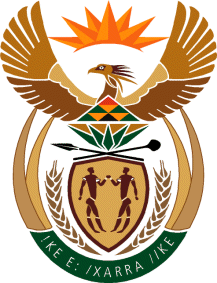 MINISTRY OF DEFENCE & MILITARY VETERANSNATIONAL ASSEMBLYQUESTION FOR WRITTEN REPLY55.	Mr N S Matiase (EFF) to ask the Minister of Defence and Military Veterans:What number of grant applications for military veterans is waiting to be processed?										NW60EREPLY: The Department of Military Veterans does not disburse grants to military veterans. 